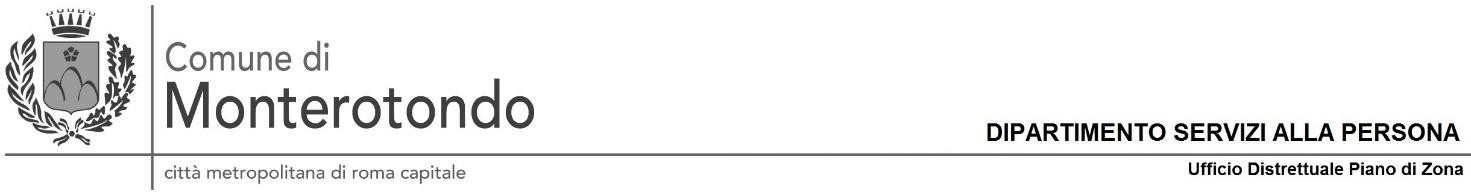 Allegato C – MODELLO PIANO RISORSE CO-PROGETTAZIONE AVVISO DI ISTRUTTORIA PUBBLICA PER L’INDIVIDUAZIONE DI ENTI DELTERZO SETTORE DISPONIBILI ALLACO-PROGETTAZIONE AI SENSI DELL’ART. 55, COMMA 3, DEL D.LGS. 117/2017 PER LA DEFINIZIONE DI PROGETTO DEDICATO ALL’ATTUAZIONE DEL PROGRAMMA DI INTERVENTO PER LA PREVENZIONE DELL’ISTITUZIONALIZZAZIONE - CIG ZAE3B717A4“Siamo tutti in gioco”ETS PROPONENTE 	 	(indicare i riferimenti del/i soggetto/i proponente/i)* Es. costo assicurazione, rimborsi spese, ecc. di cui l’ETS si fa caricoRISORSE FINANZIARIERISORSE FINANZIARIEEntrate derivanti da altre tipologie di finanziamento€     Entrate derivanti da terzi€RISORSE PERSONALE dispositivo 1 messe a disposizione dall’ETSRISORSE PERSONALE dispositivo 1 messe a disposizione dall’ETSRISORSE PERSONALE dispositivo 1 messe a disposizione dall’ETSRISORSE PERSONALE dispositivo 1 messe a disposizione dall’ETSPersonaleIndicare n. persone, specificando il profilo professionale a carico dell’ETSDescrizioneProfilo professionaleMonte ore medio mensile a carico dell’ETSValore Economico a carico dell’ETSPersonaleIndicare n. persone, specificando il profilo professionale a carico dell’ETSn. ore€PersonaleIndicare n. persone, specificando il profilo professionale a carico dell’ETSn. ore€PersonaleIndicare n. persone, specificando il profilo professionale a carico dell’ETSn. ore€FormazioneIndicare il monte ore complessivo di cui ETS si fa caricoDescrizioneMonte ore complessivo a carico ETSValore Economico a carico dell’ETSFormazioneIndicare il monte ore complessivo di cui ETS si fa caricon. ore€SupervisioneIndicare il monte ore complessivo di cui ETS si fa caricoDescrizioneMonte ore complessivo a carico ETSValore Economico a carico dell’ETSSupervisioneIndicare il monte ore complessivo di cui ETS si fa caricon. ore€RISORSE PERSONALE dispositivo 2 messe a disposizione dall’ETSRISORSE PERSONALE dispositivo 2 messe a disposizione dall’ETSRISORSE PERSONALE dispositivo 2 messe a disposizione dall’ETSRISORSE PERSONALE dispositivo 2 messe a disposizione dall’ETSPersonaleIndicare n. persone, specificando il profilo professionale a carico dell’ETSDescrizioneProfilo professionaleMonte ore medio mensile a carico dell’ETSValore Economico a carico dell’ETSPersonaleIndicare n. persone, specificando il profilo professionale a carico dell’ETSn. ore€PersonaleIndicare n. persone, specificando il profilo professionale a carico dell’ETSn. ore€PersonaleIndicare n. persone, specificando il profilo professionale a carico dell’ETSn. ore€FormazioneIndicare il monte ore complessivo di cui ETS si fa caricoDescrizioneMonte ore complessivo a carico ETSValore Economico a carico dell’ETSFormazioneIndicare il monte ore complessivo di cui ETS si fa caricon. ore€SupervisioneIndicare il monte ore complessivo di cui ETS si fa caricoDescrizioneMonte ore complessivo a carico ETSValore Economico a carico dell’ETSSupervisioneIndicare il monte ore complessivo di cui ETS si fa caricon. ore€RISORSE PERSONALE dispositivo 3  messe a disposizione dall’ETSRISORSE PERSONALE dispositivo 3  messe a disposizione dall’ETSRISORSE PERSONALE dispositivo 3  messe a disposizione dall’ETSRISORSE PERSONALE dispositivo 3  messe a disposizione dall’ETSPersonaleIndicare n. persone, specificando il profilo professionale a carico dell’ETSDescrizioneProfilo professionaleMonte ore medio mensile a carico dell’ETSValore Economico a carico dell’ETSPersonaleIndicare n. persone, specificando il profilo professionale a carico dell’ETSn. ore€PersonaleIndicare n. persone, specificando il profilo professionale a carico dell’ETSn. ore€PersonaleIndicare n. persone, specificando il profilo professionale a carico dell’ETSn. ore€FormazioneIndicare il monte ore complessivo di cui ETS si fa caricoDescrizioneMonte ore complessivo a carico ETSValore Economico a carico dell’ETSFormazioneIndicare il monte ore complessivo di cui ETS si fa caricon. ore€SupervisioneIndicare il monte ore complessivo di cui ETS si fa caricoDescrizioneMonte ore complessivo a carico ETSValore Economico a carico dell’ETSSupervisioneIndicare il monte ore complessivo di cui ETS si fa caricon. ore€RISORSE PERSONALE dispositivo 4 messe a disposizione dall’ETSRISORSE PERSONALE dispositivo 4 messe a disposizione dall’ETSRISORSE PERSONALE dispositivo 4 messe a disposizione dall’ETSRISORSE PERSONALE dispositivo 4 messe a disposizione dall’ETSPersonaleIndicare n. persone, specificando il profilo professionale a carico dell’ETSDescrizioneProfilo professionaleMonte ore medio mensile a carico dell’ETSValore Economico a carico dell’ETSPersonaleIndicare n. persone, specificando il profilo professionale a carico dell’ETSn. ore€PersonaleIndicare n. persone, specificando il profilo professionale a carico dell’ETSn. ore€PersonaleIndicare n. persone, specificando il profilo professionale a carico dell’ETSn. ore€FormazioneIndicare il monte ore complessivo di cui ETS si fa caricoDescrizioneMonte ore complessivo a carico ETSValore Economico a carico dell’ETSFormazioneIndicare il monte ore complessivo di cui ETS si fa caricon. ore€SupervisioneIndicare il monte ore complessivo di cui ETS si fa caricoDescrizioneMonte ore complessivo a carico ETSValore Economico a carico dell’ETSSupervisioneIndicare il monte ore complessivo di cui ETS si fa caricon. ore€RISORSE MATERIALI messe a disposizione dall’ETSRISORSE MATERIALI messe a disposizione dall’ETSRISORSE MATERIALI messe a disposizione dall’ETSRISORSE MATERIALI messe a disposizione dall’ETSBeni Immobili(interi e/o porzioni nelle disponibilità dell’ETS messi a disposizione per le attività progettuali)DescrizioneQuantitàValore d’usoBeni Immobili(interi e/o porzioni nelle disponibilità dell’ETS messi a disposizione per le attività progettuali)€Beni Immobili(interi e/o porzioni nelle disponibilità dell’ETS messi a disposizione per le attività progettuali)€Beni Immobili(interi e/o porzioni nelle disponibilità dell’ETS messi a disposizione per le attività progettuali)€RISORSE IMMATERIALI messe a disposizione dall’ETSRISORSE IMMATERIALI messe a disposizione dall’ETSRISORSE IMMATERIALI messe a disposizione dall’ETSRISORSE IMMATERIALI messe a disposizione dall’ETSRISORSE IMMATERIALI messe a disposizione dall’ETSVolontariatoDescrizioneQuantitàValore	Economico carico dell’ETS *aVolontariato€€TirocinantiDescrizioneQuantitàValore Economico Valore	Economico carico dell’ETSaTirocinanti€€AltroDescrizioneQuantitàValore	Economico carico dell’ETSaAltro€€RISORSE STRUMENTALI messe a disposizione dall’ETSRISORSE STRUMENTALI messe a disposizione dall’ETSRISORSE STRUMENTALI messe a disposizione dall’ETSRISORSE STRUMENTALI messe a disposizione dall’ETSStrumenti informaticiDescrizioneQuantitàValore EconomicoStrumenti informaticin.€Materiale laboratoriDescrizioneQuantitàValore EconomicoMateriale laboratorin.€AltroDescrizioneQuantitàValore EconomicoAltron.€